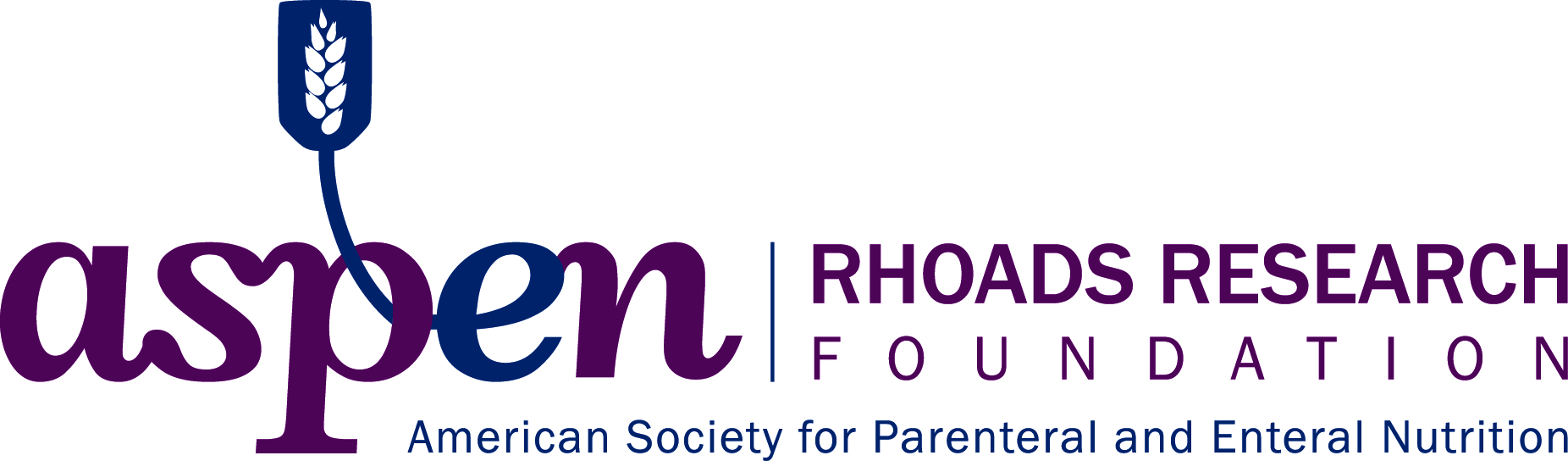 
George Blackburn Research Mentorship AwardThe George Blackburn Research Mentorship Award recognizes nutrition leaders for their achievements as outstanding research mentors. Named in honor of Dr. George Blackburn, this award celebrates his commitment and generosity to the ASPEN Rhoads Research Foundation and honors his academic and research mentorship.Recipients will be awarded each year during a Foundation event at the ASPEN annual conference. CriteriaThe nominee must be at least 10 years into his/her research and/or academic career.The nominee's field of inquiry and or mentorship should broadly relate to clinical nutrition and metabolic support.The nominee does not need to be an active member of ASPEN to be eligible.Nomination InstructionsTo nominate a candidate for the George Blackburn Research Mentorship Award, please complete the form and include the following additional materials as attachments in one merged PDF document:Letter of nomination outlining the nominee's research mentoring activities.  Letters should describe the following qualities that make the nominee an outstanding research mentor:How the mentor has actively encouraged inquiry, innovation, and created opportunities for trainees to conduct research.How the mentor has supported and influenced trainees’ educational and career paths (presentation and publication opportunities, planning for continued research and/or graduate studies).Provide examples of inspiration, encouragement, or challenge as well as any other attributes or actions that make this mentor truly exceptional.We also strongly encourage the inclusion within the letter of a list of the nominee's mentees, their topics of research, and their current status.Nominee’s curriculum vitaeOPTIONAL: Include up to three additional supporting letters. Nominators must submit a completed nomination package by August 31, 2017 via email to saraf@nutritioncare.org.Current ASPEN Rhoads Research Foundation Board members and the ASPEN President are ineligible during their active terms. SelectionNominations will be presented to a committee appointed by the Foundation President. Nominees who do not receive the award will have their nominations maintained for 3 years following initial submission, with an updated CV to be provided each year. George Blackburn Research Mentorship Award Application FormTo be included in the packet: Letter of nomination outlining the nominee's research mentoring activities.  Letters should describe the following qualities that make the nominee an outstanding research mentor:How the mentor has actively encouraged inquiry, innovation, and created opportunities for trainees to conduct research.How the mentor has supported and influenced trainees’ educational and career paths (presentation and publication opportunities, planning for continued research and/or graduate studies).Provide examples of inspiration, encouragement, or challenge as well as any other attributes or actions that make this mentor truly exceptional.We also strongly encourage the inclusion within the letter of a list of the nominee's mentees, their topics of research, and their current status.Nominee’s curriculum vitaeOPTIONAL: Include up to three additional supporting letters. Submit electronically to saraf@nutritioncare.org.SUBMISSION DEADLINE: AUGUST 31Personal Information of the NomineePersonal Information of the NomineeName (Last, First, Middle) Date of Nomination:Credentials: Business Mailing Address (Street, City, State, Zip)Place of Employment (Name of Institution)Telephone: Position or Title: Email address:Position or Title: 